BABY REGISTRY CHECKLIST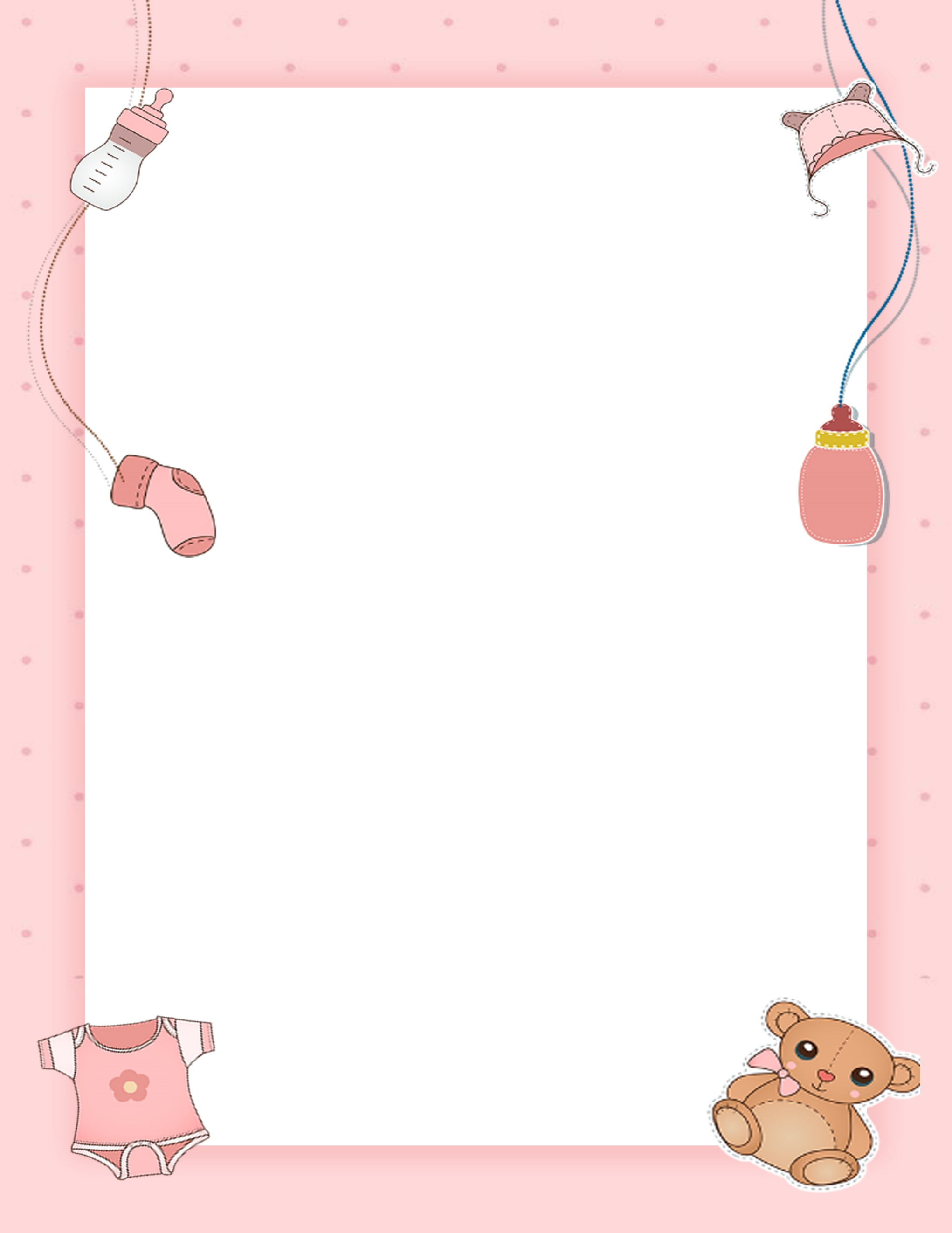 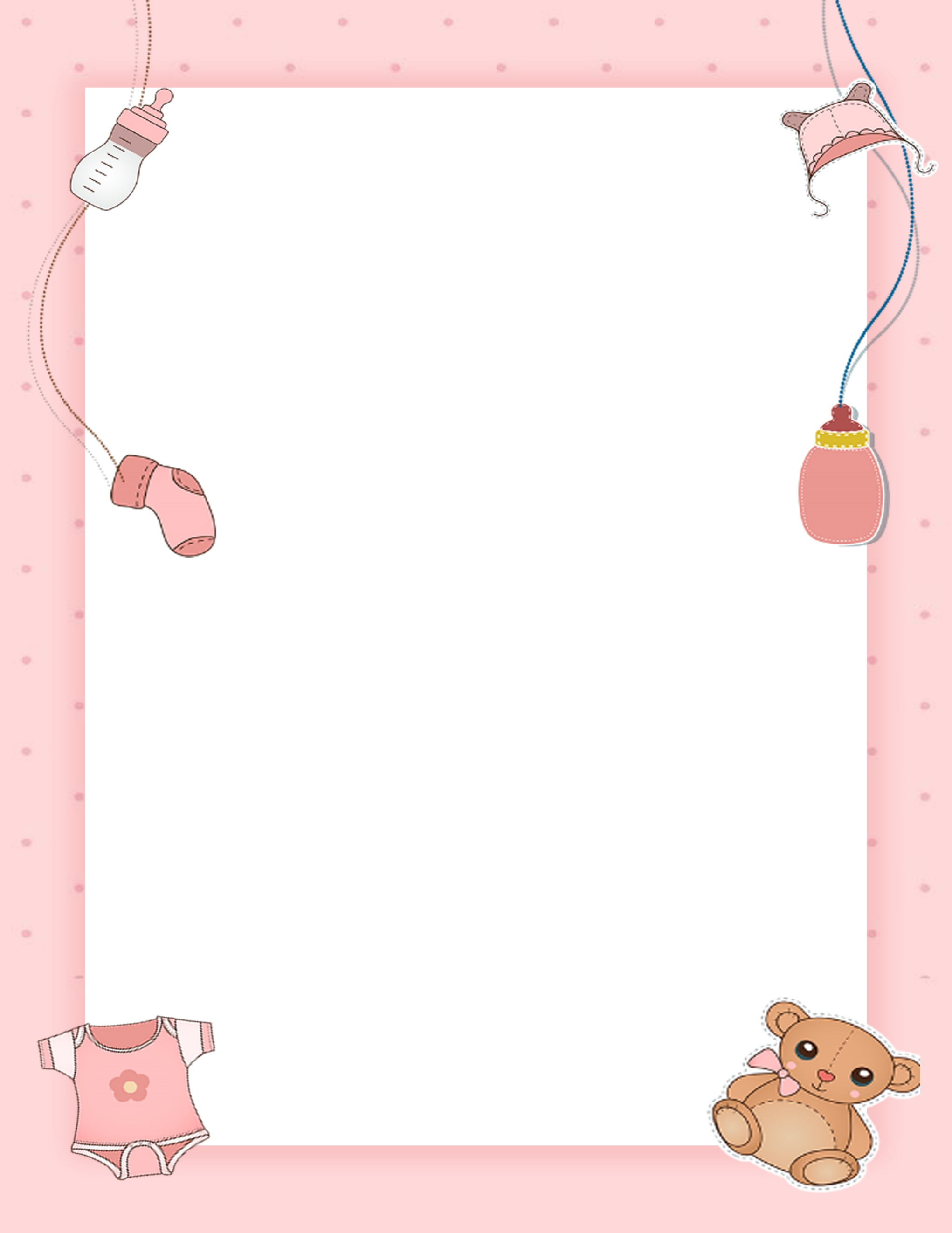 BATH ITEMSFEEDING ESSENTIALSBABY CLOTHESBaby bathtub10-16 bottles and nipples4-8 onesiesBaby shampooPump4-8 undershirtsBaby soapMilk storage bags4-8 one-piece pajamas2-4 soft towelsNursing pads2 blanket sleepersBaby hairbrushNipple cream1-3 sweaters or jacketsNursing pillow1-3 rompers or other dressBABY GEARBottle brush4-7 socks or booties convertible car seatDishwasher basket	No-scratch mittensStroller or infant carrierBunting bag or fleece suitBaby swing or bouncerDIAPERING MUST-HAVESPlay yard with bassinetChanging tableHEALTH PRODUCTScushioned changing payfor low dresserBaby nail clippersBABY BEDDINGDiaper pail and linersBaby thermometer1-3 washable crib mattress padsDiaper bagPetroleum jelly and sterile gauze First aid kit	2-4 fitted crib sheetsDiaper cream4-6 soft, light receiving blanketsUnscented baby wipes1-2 heavier blanketsSoft washcloths6-10 dozen cloth	